Zdroj obrázků: https://pixabay.com/cs/ Autor: Andrea Tláskalová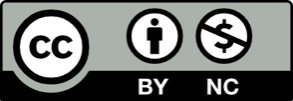 Toto dílo je licencováno pod licencí Creative Commons [CC BY-NC 4.0]. Licenční podmínky navštivte na adrese [https://creativecommons.org/choose/?lang=cs]. Video: Švihadlová desítka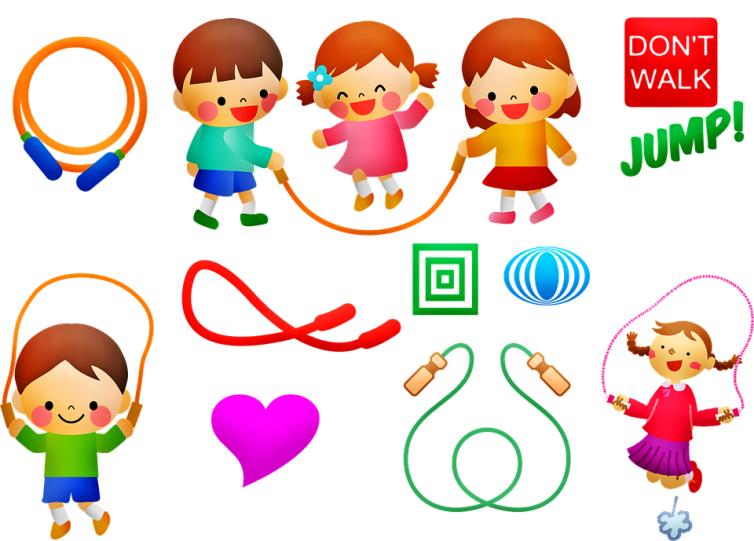 Švihadlová desítkaPřes švihadlo se dá skákat různými způsoby.Vyzkoušejte si „švihadlovou desítku“ podle návodu ve videu:10 přeskoků snožmo9 přeskoků pravou nohou napřed8 přeskoků levou nohou napřed7 přeskoků po pravé noze6 přeskoků po levé noze5 přeskoků pozadu pravou napřed4 přeskoky pozadu levou napřed3 přeskoky s překříženýma nohama2 skoky v podřepu snožmo 1 vajíčko s překříženýma rukamaZkus vymyslet snazší a obtížnější varianty. Porovnej je se spolužáky. Shodli jste se na tom, co je obtížnější? Pokud se u něčeho lišíte, proč myslíš, že tomu tak je?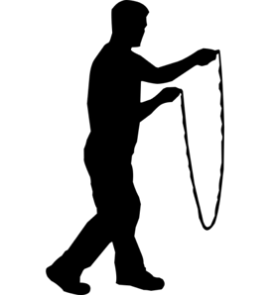       ___________________________________________________________________      ___________________________________________________________________      ___________________________________________________________________      ___________________________________________________________________      ___________________________________________________________________      ___________________________________________________________________      ___________________________________________________________________      ___________________________________________________________________      ___________________________________________________________________      ___________________________________________________________________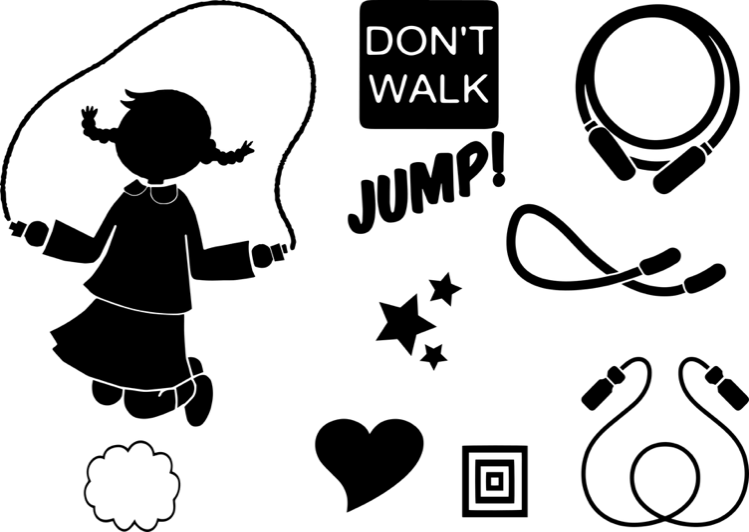 